RESULTADO PARCIAL DO EDITAL DE SELEÇÃO PROGRAD Nº 16/2021Resultado parcial da seleção de alunos voluntários do PET Engenharia de Pesca-UFERSA: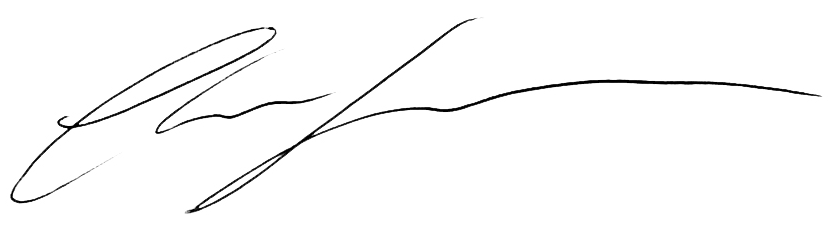 ___________________________________Prof. Cristiano Queiroz de AlbuquerqueTutor do PET-PescaCanditato(a)Nota finalSituaçãoCanditato(a)Nota finalSituaçãoLaura Vicunha da Costa Nunes8.5SelecionadoIngrid Meneses Dias8.5SelecionadoIsabela Melo da Silva7.7SelecionadoCarla Cristina Menezes6.6SelecionadoJefferson Olanson do Nascimento Gomes6.2SelecionadoVéritas da Silva Rodrigues5.3Não-selecionadoRômulo de Carvalho Cabral4.2Não-selecionado